Coopérative OCCE de l’école de : ……………………………………………………………Adresse : 		……………………………….…………………………			………………………….………………………………			38………………………………………………………Montant (maximum 150€) : 	En chiffres : ……………..……… €				En lettres : ………………………………………………………Versement effectué le : ……………………………………………Par : Coopérative scolaire classe No : …………………………….. (No 0 si compte général sinon le No de classe si c’est une coopérative de classe)Effectué : 	󠇄 en espèces à partir de la caisse		󠇄 Par chèque No : ……………….     à partir du 󠇄 	󠇄 CCP Banque Postale									󠇄 Compte de la Banque 							(Nom de la banque) …………………………….Au profit de (nom de l’enseignant) :	󠇄 M	󠇄 Mme	………………………………….Classe de ………………………………….. (Indiquer le niveau de classe)Pour : préciser l’objet de la régie (petites dépenses de classe, dépenses en classe de découvertes, gestion du journal scolaire….).______________________________________________________________________________________________________________________________________________________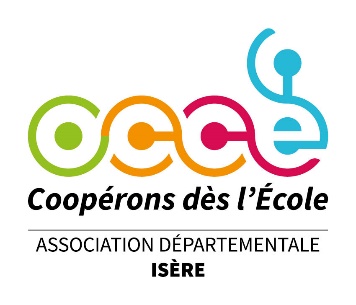 Annexe 2 - attestation de régie d’avanceREGIE D’AVANCELe mandataire de la coopérative OCCE : M… _ _ _ _ _ _ _ _ _ _ _ _ _ _ _ _ _Signature : L’enseignant(e) de la classe*:M… _ _ _ _ _ _ _ _ _ _ _ _ _ _ _ _ _Signature : *qui s’engage à restituer les comptes, justificatifs et reliquats avant la fin d’année scolaire en cours : voir exemple de document de suivi à télécharger : http://www.occe.coop/~ad38/spip.php?rubrique6  *qui s’engage à restituer les comptes, justificatifs et reliquats avant la fin d’année scolaire en cours : voir exemple de document de suivi à télécharger : http://www.occe.coop/~ad38/spip.php?rubrique6  *qui s’engage à restituer les comptes, justificatifs et reliquats avant la fin d’année scolaire en cours : voir exemple de document de suivi à télécharger : http://www.occe.coop/~ad38/spip.php?rubrique6  